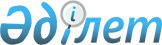 Об утверждении проверочного листа за соблюдением законодательства Республики Казахстан о защите прав потребителейСовместный приказ Министра торговли и интеграции Республики Казахстан от 29 сентября 2020 года № 212-НҚ и Министра национальной экономики Республики Казахстан от 30 сентября 2020 года № 71. Зарегистрирован в Министерстве юстиции Республики Казахстан 1 октября 2020 года № 21350.
      В соответствии с пунктом 1 статьи 143 Предпринимательского кодекса Республики Казахстан от 29 октября 2015 года, ПРИКАЗЫВАЕМ:
      1. Утвердить проверочный лист за соблюдением законодательства Республики Казахстан о защите прав потребителей согласно приложению к настоящему совместному приказу.
      2. Комитету по защите прав потребителей Министерства торговли и интеграции Республики Казахстан обеспечить:
      1) государственную регистрацию настоящего совместного приказа в Министерстве юстиции Республики Казахстан;
      2) размещение настоящего совместного приказа на интернет-ресурсе Министерства торговли и интеграции Республики Казахстан;
      3. Контроль за исполнением настоящего совместного приказа возложить на курирующего вице-министра торговли и интеграции Республики Казахстан.
      4. Настоящий совместный приказ вводится в действие по истечении десяти календарных дней после дня его первого официального опубликования.
      "СОГЛАСОВАН"Комитет по правовой статистикеи специальным учетамГенеральной прокуратурыРеспублики Казахстан
      Сноска. Проверочный лист - в редакции совместного приказа Министра торговли и интеграции РК от 04.06.2024 № 236-нқ и Заместителя Премьер-Министра – Министра национальной экономики РК от 10.06.2024 № 32 (вводится в действие по истечении десяти календарных дней после дня его первого официального опубликования).
      Проверочный лист за соблюдением законодательства Республики Казахстано защите прав потребителей _________________________________________в соответствии со статьей 138 ________________________________________Предпринимательского кодекса Республики Казахстан в отношении субъектовпредпринимательства _______________________________________________наименование однородной группы субъектов (объектов)__________________________________________________________________контроля __________________________________________________________Государственный орган, назначивший проверку__________________________________________________________________Акт о назначении проверки _____________________________________________________________________________________________________ №, датаНаименование субъекта (объекта) контроля ____________________________(Индивидуальный идентификационный номер), бизнес- идентификационныйномер субъекта (объекта) контроля__________________________________________________________________Адрес места нахождения ____________________________________________
      Должностное (ые) лицо (а) ________________________________________________________________________________________________________________(должность) (подпись)____________________________________________________________________(фамилия, имя, отчество (при наличии)Руководитель субъекта контроля____________________________________________________________________(должность) (подпись)____________________________________________________________________(фамилия, имя, отчество (при наличии)
					© 2012. РГП на ПХВ «Институт законодательства и правовой информации Республики Казахстан» Министерства юстиции Республики Казахстан
				
      Министр национальной экономики Республики Казахстан __________ 

Р. Даленов

      Министр торговли и интеграции Республики Казахстан__________ 

Б. Сұлтанов
Приложение
к совместному приказу
Министра национальной экономики
Республики Казахстан
от 30 сентября 2020 года № 71
и Министра торговли и интеграции
Республики Казахстан
от 29 сентября 2020 года № 212-НҚ
№
Перечень требований
Соответствует требованиям
Не соответствует требованиям
1
2
3
4
1.
Размещение на казахском и русском языках информации о продавце (изготовителе, исполнителе), его контактных данных, контактных данных уполномоченного органа в сфере защиты прав потребителей и субъектов досудебного урегулирования потребительских споров, а также информации о праве потребителя обратиться к ним за восстановлением своих нарушенных прав и законных интересов
2.
Обеспечение обмена или возврата товара надлежащего качества в течение четырнадцати календарных дней и ненадлежащего качества в течение гарантийного срока, а в случае, если на товар не установлен гарантийный срок в пределах двух лет со дня передачи товара потребителю
3.
Представление письменного ответа на претензию об устранении нарушений прав и законных интересов потребителя в течение десяти календарных дней со дня получения претензии потребителя
4.
Предоставление на казахском и русском языках информации о товаре:1) наименование товара (работы, услуги);2) виды и особенности предлагаемых работ (услуг);3) знак соответствия в случае, если товар (работа, услуга) подлежит процедуре подтверждения соответствия;4) сведения об основных потребительских свойствах товара (работы, услуги), о пищевой, биологической и энергетической ценности продукта, а также сведения о противопоказаниях для их применения при отдельных заболеваниях;5) сведения об отнесении продукции к органической продукции, если она является таковой;6) состав товара, в отношении продуктов питания - сведения о составе, в том числе о наличии и количестве пищевых добавок, кормов и кормовых добавок, биологически активных добавок к пище;7) сведения о наличии в продуктах питания компонентов, состоящих из (или) полученных с применением генетически модифицированных организмов, в случае, если их содержание в таком компоненте составляет 0,9 и более процентов, а также указание отдельно стоящим предложением слов "Данный продукт содержит генетически модифицированные организмы" на ярлыке - для упакованных продуктов, на указателях о продукте - для неупакованных продуктов;8) товарный знак изготовителя;9) страна происхождения товара;10) стоимость в тенге и условия приобретения товара (работы, услуги);11) наличие или отсутствие гарантийного срока;12) рекомендации по приготовлению пищевых продуктов, если это требуется из специфики товаров;13) дата и место изготовления, срок службы и (или) срок годности, и (или) срок хранения товара, указание условий хранения товара, если они отличаются от обычных условий хранения соответствующего товара либо требуют специальных условий хранения, а также сведения о необходимых действиях потребителя по истечении указанных сроков и возможных последствиях при невыполнении таких действий, если товар по истечении указанных сроков представляет опасность для жизни, здоровья и (или) имущества потребителя и окружающей среды или становится непригодным для использования по назначению;14) наименование (фирменное наименование), местонахождение (юридический адрес) продавца (изготовителя, исполнителя), местонахождение индивидуального предпринимателя или юридического лица (его филиала, представительства), уполномоченного продавцом (изготовителем) на принятие претензий от потребителя и производящего ремонт и техническое обслуживание товара;15) указание на конкретное лицо, которое будет выполнять работу (оказывать услугу), и информацию о нем, если это имеет значение исходя из характера работы (услуги);16) указание на использование фонограмм, аудиовизуальной записи при оказании развлекательных услуг исполнителями музыкальных произведений;17) величина массы (нетто), объем, количество и (или) комплектность товара (работы, услуги);18) сведения о назначении и об условиях эффективного и безопасного применения товара, а также иные сведения, которые являются обязательными для представления потребителю либо предусмотрены договором, заключенным между потребителем и продавцом (изготовителем, исполнителем)
5.
Обеспечение обмена или возврата товара, проданного с истекшим сроком годности, небезопасного и (или) некачественного товара, выпущенного с нарушением прав интеллектуальной собственности, независимо от его употребления, сохранения товарного вида, потребительских свойств, пломб, ярлыков в течение тридцати календарных дней со дня приобретения товара с возвратом потребителю денежной суммы за купленный товар
6.
Передача продавцом потребителю товара, в том числе при реализации товара в электронной торговле, соответствующего образцу и (или) описанию
7.
Устранение недостатков работы (услуги), обнаруженных в ходе ее выполнения (оказания), и недостатков выполненной работы (оказанной услуги) в течение десяти календарных дней с момента предъявления соответствующего требования, если иной срок не установлен договором
8.
Включение в договор с потребителем условий, нарушающих и (или) ущемляющих права потребителя:1) освобождение или необоснованное ограничение ответственности продавца (исполнителя, изготовителя) в случае причинения вреда жизни, здоровью и (или) имуществу потребителя;2) исключение или ограничение прав потребителя в случае полного или частичного невыполнения или ненадлежащего выполнения продавцом (исполнителем, изготовителем) договорных обязательств;3) установление обязанностей потребителя по навязанным дополнительно продавцом (исполнителем, изготовителем) возмездным товарам (работам, услугам);4) установление требования по оплате потребителем несоразмерно большой суммы (свыше тридцати процентов стоимости товара, услуги, работы) в случае невыполнения им обязательств по договору, за исключением договоров на туристское обслуживание и договоров приобретения авиабилетов по невозвратным тарифам;5) установление цены на товары (работы, услуги) при приеме платежей с использованием платежных карточек, превышающей цену их продажи при оплате наличными деньгами;6) предоставление продавцу (исполнителю, изготовителю) права в одностороннем порядке изменять и (или) расторгать договор;7) предоставление продавцу (исполнителю, изготовителю) права не возвращать уплаченную денежную сумму за непредоставленный товар (услуги, работы) в случае расторжения договора;8) предоставление продавцу (исполнителю, изготовителю) возможности увеличивать цену без предоставления потребителю права расторгнуть договор;9) предоставление продавцу (исполнителю, изготовителю) права определять соответствие товара условиям договора или предоставление ему права толкования договора;10) ограничение ответственности продавца (исполнителя, изготовителя) по обязательствам, принятым его представителями;11) установление обязанности потребителя выполнить все обязательства в случае, если продавец (исполнитель, изготовитель) не выполнит своих обязательств;12) предоставление продавцу (исполнителю, производителю) права передавать свои права и обязанности по договору третьему лицу без соблюдения норм Гражданского кодекса Республики Казахстан о перемене лиц в обязательстве